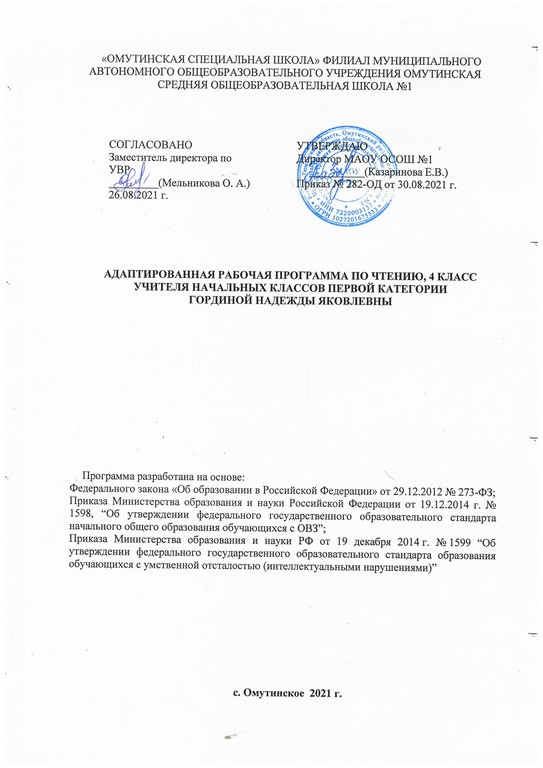 Планируемые результаты изучения предмета	В результате изучения предмета учащиеся 4 класса должны приобрести:  	 Личностные результаты:Уважительное отношение к семейным ценностям;Бережное отношение к окружающему миру;Заинтересованность в приобретении и расширении знаний;Навыки сотрудничество с взрослыми  и сверстниками;Установка на здоровый образ жизни.Базовые учебные действияРегулятивные УД:Входить и выходить из учебного помещения со звонкомОриентироваться в пространстве класса (зала, учебного помещения)Адекватно использовать ритуалы школьного поведения (поднимать руку, вставать и выходить из-за парты и т. д.)Работать с учебными принадлежностями и организовывать рабочее место под руководством учителя;Корректировать выполнение задания в соответствии с планом под руководством учителя;Познавательные УД:Выделять существенные, общие и отличительные свойства предметовОриентироваться в учебнике, на листе бумаги и у доски под руководством учителя;Уметь слушать и отвечать на простые вопросы учителя;Назвать, характеризовать предметы по их основным свойствам (цвету, форме, размеру, материалу); находить общее и различие с помощью учителя;Группировать предметы на основе существенных признаков (одного-двух) с помощью учителя;Использовать знако-символические средства с помощью учителя.Коммуникативные УД:Вступать в контакт и работать в коллективе (учитель – ученик, ученик – ученик, ученик – класс, учитель- класс)Обращаться за помощью и принимать помощьСлушать и понимать инструкцию к учебному заданию в разных видах деятельности и бытуУчаствовать в диалоге на уроке в жизненных ситуациях;Оформлять свои мысли в устной речи;Соблюдать простейшие нормы речевого этикета: здороваться, прощаться;Слушать и понимать речь других;Участвовать в паре;Плавно читать по слогам слова, предложения, короткие тексты заданий, задач из учебников.Развитие жизненной компетенции:Развитие адекватных представлений о собственных возможностях и ограничениях, о насущно необходимом жизнеобеспечении, созданию специальных условий для пребывания в школе, своих нуждах и правах в организации обучения.Овладение социально-бытовыми умениями, используемыми в повседневной жизни;Овладение навыками коммуникации;Дифференциация и осмысление картины мира и ее временно-пространственной организации;Осмысление своего социального окружения и освоению соответствующих возрасту системы ценностей и социальных ролей. АООП ОО выделяет два уровня овладения предметными результатами:минимальный - является обязательным для всех обучающихся с умственной отсталостью;достаточный - не является обязательным для всех обучающихся.Минимальный и достаточный уровни усвоения предметных результатов по чтению на конец обучения в 4 классе.Содержание предмета Содержание чтения: произведения устного народного  творчества: загадки, поговорки, потешки, сказки. Отличие сказки от рассказа. Рассказы и стихотворения русских и зарубежных классиков, современных детских писателей о природе родного края, о жизни детей, об их взаимоотношениях с природой, друг с другом, со взрослыми. Нравственное и безнравственное в этих отношениях. Рождественские рассказы.статьи занимательного характера об интересном и необычном в окружающем мире, о культуре поведения, об искусстве, историческом прошлом и др.Примерные лексические темы: «Школьная жизнь», «Листьям время опадать», «Делу время- потехе час», «О братьях наших меньших», «Поёт зима, аукает», «Жизнь дана на добрые дела», «В мире волшебной сказки», «Весна, весна! И все ей рады»,  «Смешные истории», «Родная земля», «Лето пришло». Техника чтения. Чтение без искажения звукового состава слова с соблюдением правильного ударения. Переход  на чтение целыми словами. Орфоэпическое чтение целыми словами двусложных и трёхсложных слов с простыми слоговыми структурами, послоговое орфографическое чтение малознакомых слов со сложными слоговыми структурами. Выразительное чтение с соблюдением пауз на знаках препинания, интонация конца предложения, вопросительной и восклицательной интонации, интонации перечисления. Выбор соответствующего тона голоса для передачи  эмоционального содержания читаемого (радость, грусть, удивление, обида). Выделение ремарок автора, подсказывающих тон голоса и темп речи (мальчик затараторил, радостно воскликнул и др.). Чтение по ролям и драматизация отработанных диалогов.Сознательное чтение. Прослушивание текста с установкой на его эмоциональную оценку.  Установление причинности событий и  поступков героев. Умение узнавать эмоциональное состояние персонажа, выделяя для этой цели под руководством учителя авторские слова, характеризующие действующее лицо. Определение отношения автора к своим героям (как можно узнать об этом). Собственная оценка событий и персонажей с опорой на свой опыт и вопросы учителя. Коллективная работа над идеей произведения. Сравнение произведений, одинаковых по теме, по поступкам героев, по общности идеи. Развитие умения задавать вопросы по содержанию произведения, обращаясь за ответом к учителю, одноклассникам. Работа с заглавием произведения. Прогнозирование, о чём может идти речь в рассказе. Сравнение прогноза с содержанием прочитанного. Выделение учащимися непонятных для них слов. Привлечение одноклассников к их толкованию. Помощь учителя в объяснении семантики слова (опора на наглядность и опыт учащихся). Коллективное выделение логических частей текста, подбор к ним заглавий из данных учителем.Развитие речи. Составление собственного рассказа по заглавию и иллюстрациям к произведению. Сравнение рассказа, придуманного учащимися, и рассказа, написанного автором. Подробный пересказ всего произведения своими словами с использованием приёмов, делающих этот пересказ коммуникативно – целесообразным (по цепочке, с эстафетой, на соревнование рядов, по «скрытой» картинке, по картинному плану к рассказу и др.) Предварительная работа над текстовыми синонимами (как по-разному, не повторяясь, можно называть героя произведения; как можно сказать, заменяя слово было, и др.). Выборочный пересказ эпизодов из прочитанного с использованием авторских слов и выражений. Словесное рисование картинок к отдельным отрывкам текста.Внеклассное чтение. Чтение детских книг русских и зарубежных писателей, знание заглавия и автора книги, ориентировка в книге по оглавлению. Ответы на вопросы о прочитанном, пересказ отдельных эпизодов. Регулярное посещение школьной библиотеки. Отчёт о прочитанной книге перед классом на уроке чтения.Тематическое планированиеУчебная дисциплинаУровни освоения предметных результатовУровни освоения предметных результатовУчебная дисциплинаМинимальный уровеньДостаточный уровеньЧтение- Слушать чтение произведения учителем, отвечать на вопросы по содержанию;- Читать текст вслух целыми словами (по слогам трудные по семантике и структуре слова);- Активно участвовать в анализе произведения;- Пересказывать содержание рассказа по частям близко к тексту с опорой на картинный план;- Высказывать свое отношение к поступку героя, к событию после проведенного анализа произведения;- Выразительно читать наизусть 5-7 стихотворений;- Слушать чтение произведения учителем, отвечать на вопросы информационного плана («Как зовут героя рассказа?», «Куда он пошел?», «Что делал?»);- Правильно читать текст вслух по слогам с постепенным переходом на чтение  целым словом часто встречающихся двусложных слов;-Соотносить иллюстрацию с определенным отрывком текста;- Пересказывать содержание части текста по вопросам учителя или по картинно-символическому плану к каждому предложению;- Выразительно читать наизусть 7-8 небольших стихотворения.№Наименование разделов и темКоличество часов1.«Школьная жизнь»112. «Время листьям опадать»183.«Делу- время, потехе- час»74.«В мире животных»135.«Жизнь дана на добрые дела»86.«Зима наступила»237.«Весёлые истории»98. «Полюбуйся, весна наступает»139.«В мире волшебной сказки»1310.«Родная земля»1011.«Лето пришло»11	Итого:136 часов№ п/пТема урока, тип урокаМодуль воспитательной программыКол-вочасДатаОсень пришла – в школу пора!1Прочитай! Чтение прямых открытых слогов и односложных слов. 12Все куда-нибудь идут. По В. Голявкину.13Первый урок14Мы рисуем 15Грибной лес (в сокращении). Я. Аким. Прочитай!  6Слон Бэби (отрывок. По В. Дурову17Птичья школа (в сокращении). Б. Заходер18Осенние подарки. По Н. Сладкову.19В парке. 110Падают, падают листья… М. Ивенсен. Прочитай!  День листопада111Осенний лес. По В. Корабельникову112Всякой вещи свое место. По К. Ушинскому. 113Прочитай! Чтение слов с буквами, сходными по начертанию. 114Хозяин в доме. Д. Летнёва115Зачем дети ходят в школу? По В. Голявкину116Прочитай! Чтение прямых открытых слов с акустически сходными мягкими согласными звуками.117Серый вечер. По А. Тунбасову118Обобщающий урок по разделу «Осень пришла – в школу пора!» Проверь себя!Мини – экспедиция «Раз травинка, два травинка»1Почитаем – поиграем119Одна буква. По А. Шибаеву120Слоги (в сокращении). А. Усачёв.  Прочитай!21Дразнилка. По С. Иванову122Черепаха. К. Чуковский23Шумный Ба-Бах. Дж. Ривз124Если плачет кто-то рядом… Л. Яхнин. Прочитай!125Загадки126Доскажи словечко.127Кто квакает, кто крякает, а кто каркает128Обобщающий урок по разделу «Почитаем – поиграем»1В гостях у сказки129Лиса и волк (Русская народная сказка)130Гуси и лиса (Русская народная сказка)131Лиса и козёл (Русская народная сказка)32Мышка вышла гулять. По Л. Толстому133Прочитай! Чтение слогов и двусложных слов со стечением согласных.134Волк и баран (Литовская сказка)135Сказка о том, как зайцы испугали серого волка. По С. Прокофьевой136Рак и ворона (Литовская сказка)137Заяц и черепаха (Казахская сказка)138Благородный медведь (Мордовская сказка)139Прочитай! Чтение слогов и слов с разделительными Ь и Ъ.140Как белка и заяц друг друга не узнали (Якутская сказка)141Волк и ягнёнок (Армянская сказка)142Умей обождать! (Русская народная сказка)143Обобщающий урок по разделу «В гостях у сказки»1Животные рядом с нами144Умная собака (Индийская сказка)145Прочитай! Чтение целым словом.46Я домой пришла! По Э. Шиму147Лошадка (Русская народная присказка)148Кролики. По Е. Чарушину149Баран. В. Лифшиц150Прочитай! Чтение слогов и двухсложных слов по слогам со стечением согласных. 151Храбрый утенок. По Б. Житкову152Все умеют сами. По Э. Шиму153Котенок. М. Бородицкая154Прочитай! Чтение слогов и двухсложных слов по слогам со стечением согласных.155Три котенка. По В. Сутееву156Петушок с семьей. По К. Ушинскому157Упрямые козлята158Пес (в сокращении). В. Лифшиц159Обобщающий урок по разделу «Животные рядом с нами»1Ой, ты, зимушка-зима!160Первый снег (в сокращении), Я. Аким161Большой снег. По Э. Киселёвой162Снежный колобок. По Н. Калининой63Снеговик-новосел. По С. ВангелиФабрика Деда Мороза164Воробышкин домик. По Е. Шведеру165Зимние картинки (в сокращении). Г. Ладонщиков166Миша и Шура. Е. Самойлова167Купили снег. Ш. Галиев168Буратиний нос. По Г. Юдину169Живи, едочка! (в сокращении). И. Токмакова170Про елки. По В. Сутееву171Коньки купили не напрасно. По В. Голявкину172Ромашки в январе. По М. Пляцковскому173Мороз и заяц (Русская народная сказка)174Вьюга (Литовская народная сказка)175На лесной полянке. По Г. Скребицкому176Обобщающий урок по разделу «Ой, ты, зимушка-зима!»1Что такое хорошо и что такое плохо177Коля заболел. По А. Митту178Подружки рассорились. Д. Летнёва179Вязальщик. По В. Голявкину80Самокат. Г. Ладонщиков181Скамейка, прыгуны-гвоздики и Алик. По Э. Киселёвой182Торопливый ножик. По Е. Пермяку183Вьюга. По В. Сухомлинскому184Трус. По И. Бутмину185Как я под партой сидел. По В. Голявкину186Петя мечтает (в сокращении). Б. Заходер187Мёд в кармане. По В. Витка188Канавка. По В. Донниковой189Назло Солнцу (Узбекская сказка)190Мостки. А. барто191Песенка обо всем. По М. Дружининой192Лемеле хозяйничает. Л. Квитко 193Неряха. По И. Туричину194Обобщающий урок по разделу «Что такое хорошо и что такое плохо»1Весна идет!195Март. Я. Аким196Невидимка. По Ю. Ковалю197Праздник мам. В. Берестов98Подарок к празднику (По рассказу В. Драгунского «Рыцари»)199Снег и заяц (Бурятская сказка)1100Помощники весны. Г. Ладонщиков1101Лягушонок. По М. Пришвину1102Весна. Г. Лодонщиков1103Барсук. По Е. Чарушину1104Весенняя песенка. С. Маршак1105На краю леса. По И. Соколову-Микитину1106Подходящая вещь. По В. Голявкину1107Деньки стоят погожие… (в сокращении) М. Пляцковский1108Ручей и камень. По С. Козлову1109Как птицы лису проучили (Русская народная сказка)1110Вкусный урок. По Т. Шарыгиной1111Почему скворец веселый? С. Косенко1112Храбрый птенец. Э. Шим1113Кому пригодилась старая Митина шапка. По М. Быкову.1114Обобщающий урок по разделу «Весна идет!»Мини – экспедиция «Раз травинка, два травинка»1Чудесное рядом1115Лосёнок. По Г. Цыферову1116Игра (в сокращении). О. Дриз1117Удивление первое. Г. Цыферов118Осьминожек. По Г. Снегирёву1119Друзья. По С. Козлову1120Необыкновенная весна. По С. Козлову1121Не понимаю. Э. Мошковская1122Кот Иваныч. По Г. Скребицкому1123Золотой луг. По М. пришвину1124Неродной сын (По рассказу В. Бианки «Кошкин выкормыш»)1125Подарок. Ю. Кушак1126Все здесь. Я. Тайц1127Небесный слон. По В. Бианки1128Обобщающий урок по разделу «Чудесное рядом»1Лето красное1129Светляки. По И. Соколову-Микитову1130Петушок и солнышко. По Г. Цыферову1131Прошлым летом. И. Гамазкова132Поход. С. Махотин1133Раки. По Е. Пермяку1134В гости к лету. В. Викторов1135Отчего так много света? И. Мазнин1136Обобщающий урок по разделу «Лето красное»Мини – экспедиция «Раз травинка, два травинка»1Итого 136 часов1